Flickor 01-02 bjuder in till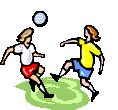       Cup i Grimslöv Lördag 1/3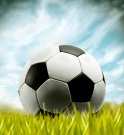 Välkomna på inomhus Cup till Folkhögskolan i Grimslöv start kl 10 och finalerna spelas ca 12,30. Varje lag är garanterad 4 matcher. Matcher: Spelar inomhus med five side regler. Varje match är 15 minuter med fria byten. Kiosk: Försäljning av kaffe, kaka, godis, dricka och korv.Kostnad: 300:- (vi delar på lite hyra och en peng till domaren)Det finns lite dåligt med plats för heja klacken så tar med dom ni absolut ej kan vara utan ;-) Finns omklädningsrumHjärtligt välkomna önskar Tjejerna och Vi tränare i GrimslövHör av er om ni undrar någotMvh Mia 0704012858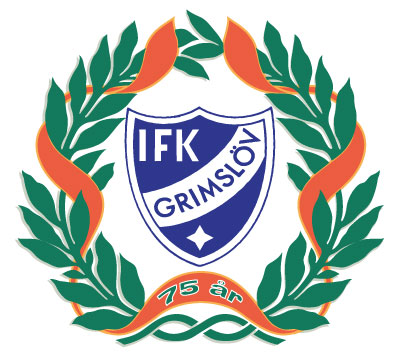 